TestCreate metatablefunction createmetatable(data)	local _t=data    --overwrite metatable mt	local mt = {		__index = function (t,k)			print("*access to element " .. tostring(k))			if _t[k]==nil then				return ('the element is not defined!!')			else                 -- access the original table				return _t[k].value			end		end,		__newindex = function (t,k,v)			print("*update of element " .. tostring(k) ..			" to " .. tostring(v))			if type(v)=='table' then              - update original table				_t[k] = v			else				_t[k].value = v			end		end,       --transform table to string		__tostring = function(t)			local s = "{"			local sep = ""			for k in pairs(t) do				s = s .. sep .. k				sep = ", "			end			return s .. "}"		end,       --get current version number of element		readversion = function(k)			print           print("access the element "..tostring(k).."'s version)			if _t[k]==nil then				return("the element is not defined!!")			else				return _t[k].version			end		end,       --update new version into element		updateversion=function(k,v)			if _t[k]==nil then				return ("the element is not defined!!")			else				_t[k].version=v			end		end	}	return mtendCreate Transactionfunction createTransaction()		local x={}		local array={}		local count=1		local data={}		meta=createmetatable(data)       --put new element into table x		function x.add(key,v)			x[key]={value=v,version=1}			table.insert(array,key)			array[key]=v		end       --get new values from global table		function x.read(key)			if g[key]~=nil and x[key] ~=nil then				x[key]=g[key].value				x.updateversion(key,g[key].version)			else				return('the element is not exist!!')			end		end       --update element to global table		function x.write(key)			g[key]={value=x[key],version=x.readversion(key)}			if g[key]==nil then				g[key]={value=x[key],version=x.readversion(key),lock=false}				g[key].value=x[key]				g[key].version=x.readversion(key)			elseif g[key]~=nil then				g[key].value=x[key]				g[key].version=x.readversion(key)			end--~ 			return g[key]		End		function x.commit()			local done=false			local update=true			print("strat to cmmit")			setlock()			for k,v in ipairs(array) do				if g[v]~=nil and g[v].lock==false then					update=true				elseif g[v]==nil then					update=true				else					update=false					break				end			end--~ 			print("check lock")			if update==false then              unlock()				x.commit()			elseif update==true then--~ 				lock()				updatelockt()				local versionmatch=true				for k1,v1 in ipairs(array) do					if g[v1]~=nil then						print(x.readversion(v1),g[v1].version)					end					if g[v1]~=nil and x.readversion(v1)==g[v1].version then						ersionmatch=true						done=true					elseif g[v1]==nil then						ersionmatch=true						done=true					elseif x.readversion(v1)~=g[v1].version and g[v1]~=nil then						versionmatch=false						done=false						break					end				end				print("match version "..tostring(versionmatch))				for k,v in ipairs(array) do					if x[v]~=nil and g[v]==nil and done==true then						x.updateversion(v,x.readversion(v)+1)						x.write(v)					elseif x[v]~=nil and g[v]==nil and                          done==false then						x[v]=array[v]					elseif x[v] ~=nil and g[v]~=nil and                          versionmatch==true then						x.updateversion(v,g[v].version+1)						x.write(v)					elseif x[v] ~=nil and                          g[v]~=nil and                         versionmatch==false and                         done==false then						if g[v]~=nil then							x.read(v)						end					end				end			end--~ 			setlock()--~ 			if(done==true) then--~ 				for k, v in ipairs(array) do--~ 					g[v].lock=false--~ 				end--~ 			end--~ 			unlock()--~ 			lockf()			setlock()			updatelockf()			print("end commit"..tostring(done))			return done		end		function x.printarray()			--return(x.tostring(array))			local str=''			for k,v in ipairs(array) do				--print(k, v)				str=str..k..'='..v			end			return str		end		function x.readversion(key)			local num=meta.readversion(key)			return num		end		function x.updateversion(key,version)			meta.updateversion(key,version)		end		function x.tostring(ls)			return "{" .. table.concat(ls, ", ") .. "}"		end		setmetatable(x,meta)		return xendRun function with thread--run function is defined by userdfunction paraDo(...)	local funcname=nil	for i=1, select("#",...) do		local func=select(i,...)		if(type(func)~="function") then			print("Last parameter not function: "..tostring(func) )		else			func()		end	endendfunction callfunc(func_name)	strFun="paraDo"	local foo = loadstring(strFun .. "(" .. func_name .. ")")	if foo~=nil then		foo()	else		print("no this function!!"..tostring(func_name))	endend--call C function to create threadfunction createT(func_name)	createthread(func_name)endfunction updatelockt()	for k,v in pairs(g) do		g[k].lock=true	end	unlock()endfunction updatelockf()	for k,v in pairs(g) do		g[k].lock=false	end	unlock()end--print out global tablefunction printGtable()	for k,v in pairs(g) do print(k,v.value) endend--read variable from global tablefunction readVariable(k)	if g[k]~=nil then		return g[k].value	elseif g[k]==nil then		print("please make sure input right variable name")	elseif type(k)~="string" then		print("please a string value")	endendHead file of C code/*connect libraries of Lua*/#pragma   comment(lib,"../lib/lua5.1.lib")  /*open Lua head file use C API*/#include "lua.h"#include "lauxlib.h"#include "lualib.h"#include <string.h>#include <stdio.h>#include <ctype.h>#include <stdlib.h>//#include "threadtest.h" #ifndef _THREAD_STACK_SIZE# if (defined PLATFORM_WIN32) || (defined PLATFORM_POCKETPC) || (defined PLATFORM_CYGWIN)#  define _THREAD_STACK_SIZE 0#endif#endifGlobal variables#include "stmlock.h" #include <windows.h>#include<process.h>const char *funcname;lua_State* MainState;HANDLE Mutex;void createThread();void  use_lua_paraDo(lua_State *L,const char *func_name);void static runThread (void * pParam);static unsigned __stdcall threadfunc(void * pParam);DWORD WINAPI Fun1Proc(LPVOID param);void newThread(void( *ThreadProc )( void * ));Call function from Luavoid  use_lua_paraDo(lua_State *L){   	printf("call fuction \n");     /* function to be called */lua_getglobal(L, "callfunc");	if (!lua_isfunction(L, -1)){			luaL_error(L,"fail to a function");			return;	}     /*push arguments into stack*/	/*lua_pushstring(L, "paraDo"); 	lua_pushstring(L, func_name); */ 	lua_pushstring(L,funcname);   /* do the call (1 arguments, 0 result) */    if (lua_pcall(L, 1, 0, 0) != 0){		luaL_error(L,"fail to call function");		return;	}	printf("function end\n");}Waiting Lua callint lua_createThread(lua_State *L){     /*check user input the right function name or not*/	if(!lua_isstring(L,1)){        luaL_error(L,"Please type right function name");  		return -1;	}else{		//get the function name from lua		funcname=lua_tostring(L,1);	}    /* Get Lua State *L */	MainState=L;/*empty the stack*/	//lua_pop(L,2);     lua_pop(L,1);    /*create mutex lock*/	Mutex = CreateMutex(NULL,FALSE,NULL);     /*call createThread function to create thread*/	createThread();    /* return 0 result*/	return 0;}Create threadvoid createThread(){    /*declare a new handle*/	HANDLE newThread;    /*declare a get error no.*/	int ErrorNumber, DOSErrorNumber;	/*create a thread to run function that is define by user*/	printf("create thread to run function %s \n",funcname); 	newThread=(HANDLE)_beginthreadex(NULL,0,threadfunc,NULL, 0, NULL) ;	/*if fail to create thread print out the error detail*/	if(newThread==0){		ErrorNumber = errno;		DOSErrorNumber = _doserrno;		printf( "errno = %d\n", ErrorNumber );		printf( "doserrno = %d\n", DOSErrorNumber );	}	printf("end thread \n");	Sleep(100);	//release memory	CloseHandle(newThread);}Thread run functionsstatic unsigned __stdcall threadfunc(void * pParam){	printf("run thread \n");	/*call function from Lua code*/	use_lua_paraDo(MainState);	printf("end call \n");	//exit thread	_endthreadex(0);	return 0;}void static runThread(void * pParam){	/*lua_State *L;	L= lua_open();	InitLuaState(L);	if(luaL_loadfile(L, "../test4.lua")||lua_pcall(L, 0, LUA_MULTRET, 0)){		luaL_error(L,"fail to load script");        lua_close(L);		_endthread();        return ;	}else{		luaL_error(L,"fail to load script");	}*/	printf("run thread \n");	//use_lua_paraDo(L,funcname);	//use_lua_paraDo(MainState,funcname);	use_lua_paraDo(MainState);	_endthread();} Lock operatonsstatic int Lua_endLock(lua_State *L){	printf("create a lock \n");	Mutex = CreateMutex(NULL,FALSE,NULL);	return 0;}static int Lua_setlock(lua_State *L){	printf("set a lock \n");	WaitForSingleObject(Mutex,INFINITE);    return 0;}static int Lua_unlock(lua_State *L){	printf("release a lock \n");	ReleaseMutex(Mutex);	return 0;}static int lua_updateLock1(lua_State *L){     /* function to be called */	lua_getglobal(L, "updatelockt");	if (!lua_isfunction(L, -1)){			luaL_error(L,"fail to a function");			return -1;	}	WaitForSingleObject(Mutex,INFINITE);	if (lua_pcall(L, 0, 0, 0) != 0){		luaL_error(L,"fail to call function");		return -1;	}	printf("function end\n");	ReleaseMutex(Mutex);	return 0;}static int lua_updateLock2(lua_State *L){	lua_getglobal(L, "updatelockf"); /* function to be called */	if (!lua_isfunction(L, -1)){			luaL_error(L,"fail to a function");			return -1;	}	WaitForSingleObject(Mutex,INFINITE);	if (lua_pcall(L, 0, 0, 0) != 0){		luaL_error(L,"fail to call function");		return -1;	}	printf("function end\n");	ReleaseMutex(Mutex);	return 0;}Register into Lua/*This array has elements of type luaL_Reg, which is a structure with twofields: a string and a function pointer*/static const struct luaL_reg mylibs [] = {    {"createlock", Lua_endLock},	{"setlock", Lua_setlock},    {"unlock", Lua_unlock},	{"lockt",lua_updateLock1},	{"lockf",lua_updateLock2},	//{"deletelock", LuaLockFinal},	{"createthread", lua_createThread},{NULL, NULL}  /* sentinel */};/*register the C function into Lua _G-save global variables*/__declspec(dllexport) int  functionExport(lua_State *L){	//luaL_openlib(L, "_G", mylibs, 0);    luaL_register(L,"_G",mylibs);    return 1;}Test1require "stm"--simple samplesfunction op1()	local done=false	y=createTransaction()	y.add("a",4)	y.add("b",5)	y.add("c",7)	while done==false do		y.a=y.a+y.b		y.b=y.c-y.b		y.c=y.c+1		done=y.commit()	endendfunction op2()	local done=false	z=createTransaction()	z.add("a",6)	z.add("b",8)	z.add("c",9)	while done==false do		z.a=z.a+z.b		z.b=z.c-z.b		z.c=z.c+1		done=z.commit()	endendi=1while i<3 do	createT("op1")	i=i+1end--~ createT("op2")--~ callfunc("op1")--~ callfunc("op2")printGtable()Test2require "stm"function op1()	local done=false	y=createTransaction()	y.add("a",4)	y.add("b",5)	y.add("c",7)	while done==false do		y.a=y.a+y.b		y.b=y.c-y.b		y.c=y.c+1		done=y.commit()	endendfunction op2()	local done=false	z=createTransaction()	z.add("d",6)	z.add("e",8)	z.add("f",9)	while done==false do		z.d=z.d+z.e		z.e=z.f-z.d		z.f=z.f+1		done=z.commit()	endendi=1while i<50 do	createT("op1")	createT("op2")	i=i+1end--~ callfunc("op1")--~ callfunc("op2")printGtable()Test3require "stm"function op1()	local done=false	y=createTransaction()	y.add("b",1)	while done==false do		y.b=y.b+1		done=y.commit()	endendfunction op2()	local done=false	z=createTransaction()	z.add("b",1)	while done==false do		if z.b>1 then			z.b=z.b-1		end		done=z.commit()	endendi=1while i<=3 do	createT("op1")	createT("op2")	i=i+1end--~ j=1--~ while j<=3 do--~ 	createT("op2")--~ 	j=j+1--~ endprintGtable()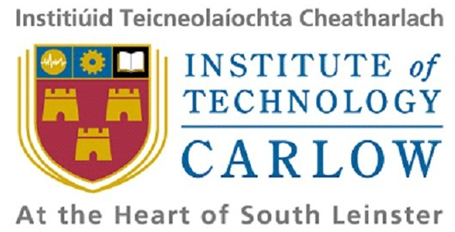 